CERTIFICATE OF ATTENDANCEName of the host Institution: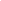 IT IS HEREBY CERTIFIED THAT:Mr./Ms.											       from the   UNIVERSIDAD DE NAVARRA,  E PAMPLON01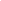 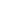 (name of the home institution)has been a ERASMUS + student at our institution:             DAY/MONTH/YEARin the Department(s)/ Faculty of: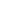 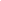 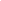 Date						Stamp and SignatureName of the signatory: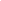 Function: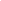 To be sent to:Universidad de NavarraRelaciones InternacionalesEdificio Central31009 Pamplona (Spain)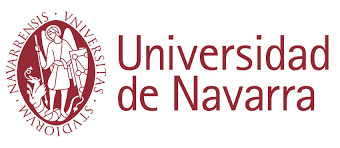 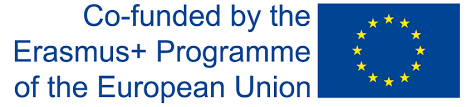 From __________/_________/_________ to ________/_________/__________Due to the COVID 19 pandemic, our University offered blended mobility:virtual mobility : from _______/_______/_______ to _______/_______/_______Campus-based activities: from _______/_______/______ to ______/______/_____